 The CENTER  for Therapeutic and                            Educational  Riding, Inc.                         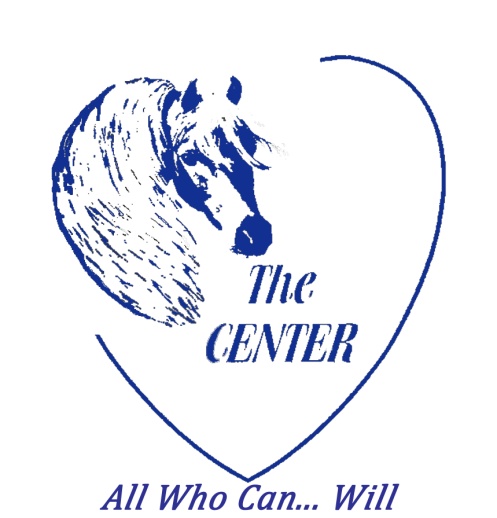 The Warrior Within ProgramUses the horse as a multidimensional modality in fighting cancer.The physical, psychological and       emotional  benefits of the horse/human bond have been shown throughout history to be successful in the healing process.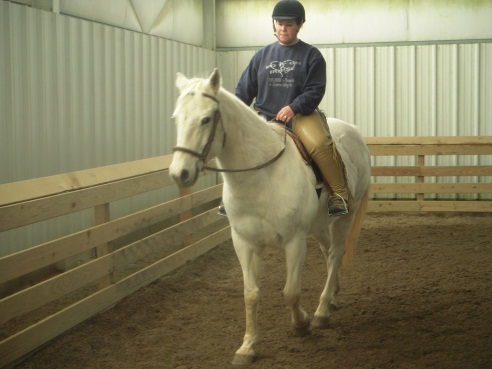 3491 Harris RoadTownsend, DE 19734(302) 376-9594The CENTER’s GoalsA multidimensional approach to the wellness of individuals affected by cancerWith the understanding that cancer affects the entire family, “cancer does not affect me, it affects we”To treat all that participate with dignity, honesty and compassion, never pityTo understand the limitations of the human spirit but at the same time strive to find the thread of continuationTo remain a solid and consistent presence in a time of strifeTo allow each participant, their own time, place and pace on this farmTo understand that healing, on every level, is a personal endeavor with no specific end dateThat change is an opportunity to redefine &  it is not always comfortable   Riding Track          Ground Track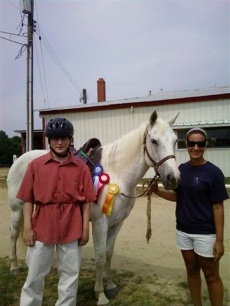 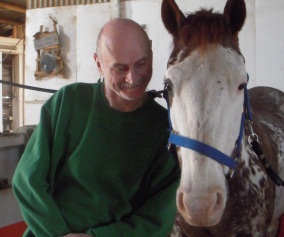 If you are interested in participating in the       Warrior Within Program contact     Kris Fox at:  (302) 528-7753thecenterfortherapeuticriding.comA 501 (c) (3) nonprofit organization